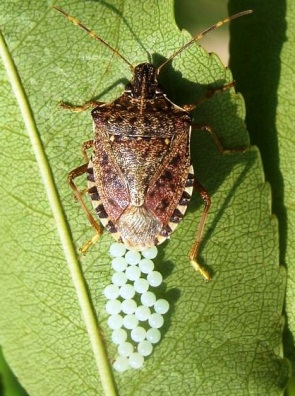 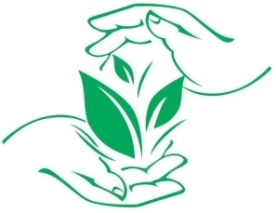 ИНФОРМАЦИОННОЕ ПИСЬМО  	Погодные условия  зимнего периода складывались  благоприятно для перезимовки коричнево –мраморного клопа.  В настоящнее время клоп находится в местах зимовки. В отдельных местах скопленипй  численность  очень высокая.       Выход  из мест зимовки  ожидается в апреле, на побережье морей при благоприятных условиях в марте и будет растянут.     Уничтожение коричнево-мраморного клопа  до выхода из мест зимовки самый важный период для снижения его численности в вегетационный период 2020 г.                 Необходимо :         Уничтожить фальшзимники, выставленные в осенний период.Регулярно выявлять места скоплений клопа. Проводить  сбор и уничтожение обнаруженных зимующих особей.При выходе клопа из мест зимовки использовать клеящие ловушки или приспособления для отлова клопа (пылесосы, веники, светоловушки и т. д.). Для уничтожения скоплений клопа возможно использование инсектицидов, разрешенные к примению в личных подсобных хозяйствах.       Даже отдельно встречающиеся экземпляры могут привести к увеличению численности в текущем сезоне.       ВРЕДИТЕЛЬ ДОЛЖЕН БЫТЬ ПОД ПОСТОЯННЫМ КОНТРОЛЕМ!!!                 Контактный телефон отдела защиты растений8(861) 224-72-31350051, Краснодарский край, г. Краснодар, ул. Рашпилевская, д. 329Телефоны:  224-59-08, 224-72-31, 224-68-26, факс 210-01-76www. rsc23.ru